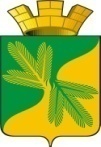 Ханты - Мансийский автономный округ – ЮграСоветский  районСОВЕТ   ДЕПУТАТОВГОРОДСКОГО ПОСЕЛЕНИЯ ТАЁЖНЫЙР Е Ш Е Н И Е  30 сентября  2021 года							                            № 152О внесении изменений  в  решение Совета депутатов городского поселения Таежный от 29.12.2020 № 114 «О реализации инициативных проектов за счет средств бюджета городского поселения Таёжный»В соответствии с Федеральным законом от 06.10.2003 № 131-ФЗ «Об общих принципах организации местного самоуправления в Российской Федерации», Уставом городского поселения Таежный СОВЕТ ДЕПУТАТОВ ГОРОДСКОГО ПОСЕЛЕНИЯ ТАЁЖНЫЙ РЕШИЛ:1. Внести в решение Совета депутатов городского поселения Таежный от 29.12.2020 № 114 «О реализации инициативных проектов за счет средств бюджета городского поселения Таёжный» (далее – Решение),  следующие изменения:1.1. пункт 1 раздела 6 Порядка выдвижения, внесения, обсуждения, рассмотрения инициативных проектов,  а также проведения их конкурсного отбора в городском поселении Таёжный, утвержденного Решением, изложить в следующей редакции:«1. В случае, установленном пунктом 2 раздела 5 настоящего Порядка, инициативные проекты подлежат конкурсному отбору, проводимому согласительной комиссией, а также размещению уполномоченным органом в  информационной системе управления проектами инициативного бюджетирования Ханты-Мансийского автономного округа - Югры в информационно-телекоммуникационной сети «Интернет» по адресу: www.isib.myopenugra.ru в целях  открытого онлайн-голосования (далее  информационная система)»;1.2.  Пункт 3 раздела 6 Порядка выдвижения, внесения, обсуждения, рассмотрения инициативных проектов,  а также проведения их конкурсного отбора в городском поселении Таёжный, утвержденного Решением,  дополнить словами «, с учетом количества голосов, набранных инициативным проектом при открытом онлайн-голосовании в  информационной системе (далее  онлайн-голосование)»;1.3. раздел 6 приложения к решению дополнить пунктами 3.1 -3.3 следующего содержания:«3.1. Срок проведения онлайн-голосования составляет 14 календарных дней со дня размещения инициативных проектов  в  информационной системе.3.2. Информация о сроках проведения онлайн-голосования размещается уполномоченным органом на официальном сайте городского поселения Таёжный не позднее дня начала онлайн-голосования.3.3. Результаты онлайн-голосования фиксируются и предоставляются председателю согласительной комиссии и секретарю согласительной комиссии в целях формирования  итоговой оценки инициативных проектов в форме служебной записки.»;1.4. пункт 7 раздела 7 Порядка выдвижения, внесения, обсуждения, рассмотрения инициативных проектов,  а также проведения их конкурсного отбора в городском поселении Таёжный, утвержденного Решением, изложить в следующей редакции:«7. Итоговая оценка инициативного проекта рассчитывается по следующей формуле:Ик = ∑(Ркg) +∑(V isib),где:Ик - итоговая оценка инициативного проекта, рассчитанная с учётом выполнения критериев, указанных в приложении 2 к настоящему Порядку;кg - множество критериев, входящих группу «Рейтинговые критерии», указанные в приложении 2 к настоящему Порядку;∑(Ркg) - сумма баллов, присвоенных инициативному проекту по каждому из критериев, входящих в группу «Рейтинговые критерии»,∑(V isib) - сумма голосов, набранных инициативным проектом при открытом онлайн-голосовании.Каждый из критериев Pkg может принимать значение, соответствующее уровню выполнения критерия в пределах значений, указанных в приложении 2 к настоящему Порядку.»2. Опубликовать настоящее решение в порядке, установленном Уставом городского поселения Таёжный.3. Настоящее решение вступает в силу после опубликования.Председатель Совета депутатов городского поселения Таёжный 					                         И.Н.Вахмина                                                                      Глава городского поселения Таёжный	       		                                       А.Р.Аширов